Что такое самооценкаСамооценка в общем смысле – это то, как человек видит себя, как оценивает свои действия, свою внешность, свои качества, свои чувства. Это представление о своей важности, ценности, значимости для других.Вместе с тем близко к самооценке ещё одно качество – это самоотношение человека к себе; оценка собственной значимости в своих собственных глазах. Это включает самопринятие и самоуважение.Какая бывает самооценкаАдекватная самооценка – признак здоровой личности. Человек не завышает мнение и ожидания о себе, но и не принижает свои достоинства и успехи.Заниженная самооценка – принижение своих способностей, качеств и неверие в отношения других людей. В этом случае неуверенность и нелюбовь к себе переносится на окружающих. Признаки низкой самооценки – это и неумение строить близкие отношения. Человек с завышенной самооценкой часто игноририрует мнения окружающих людей, что приводит к неадекватной оценке своего места и своих качеств. Такой человек может переоценивать свои качества, умения, компетентность. А, не зная реального состояния вещей, невозможно составить реалистичный план достижения успеха. Значит, есть опасность «остаться у разбитого корыта».Что влияет на самооценкуПрежде всего, воспитание. Конечно, детство, отношение близких к ребёнку играют огромную роль. Любовь, принятие, поддержка с их стороны является фундаментом адекватной позитивной самооценки.Чем старше становится человек, тем бОльшее влияние начинают играть другие, не такие близкие люди: ровесники, друзья и не только; другие взрослые, педагоги и тренеры прежде всего; более дальние родственники.Но! Огромное влияние на взращивание самооценки имеет… Сам человек, его «Я», его работа с собой и над собой, его САМОвоспитание.Механизм формирования самооценки – это сравнение: как это бывает вообще и как у меня; что умеют другие и умею ли я и как хорошо…Как сформировать положительную самооценку и уверенностьУмение себя принимать таким, какой есть.Это значит – признавать свою ценность не смотря ни на что, признавать как позитивные свои стороны, так и негативные. «Дружить» со своими тенями.Дифференцированная оценка своей деятельности Оценивать себя лучше сравнивая себя настоящего с собой в прошлом. Кроме того, учитесь отделять себя от своей работы/учёбы, своих поступков, когда ощущаешь себя плохим, допустив ошибку, сделав что-то не так. Что-то вы умеете делать хорошо, что-то нет, а многое можете освоить. Надо четко разделять: личность и действия (поступки).Ориентироваться на других не совсем правильно. Всегда найдется кто-то лучше тебя, и кто-то хуже. Если сравнивать себя-настоящего с собой-прошлым (при этом работать над собой, улучшать свои навыки, способности, качества личности) тогда на смену самооценки приходит ощущение своей ценности.Действуйте из-за любви, а не из-за страхаВыращивайте в себе любовь! Относитесь к себе хорошо! Общайтесь с собой доброжелательно, с любовью. Когда  отношение к себе становится позитивным, перестаешь бояться оценивать себя, получить обратную связь, принимать конструктивную критику. И внутри станет комфортнее и с людьми приятнее взаимодействовать. Все начинается с любви к себе. Учитесь делать то, что нравится. Дружить с теми, кто приятен. Тогда не будет необходимости «подгонять себя пинками» или запугивать себя. Если приходится идти к долгосрочным целям через что-то, что тебе не по душе, лучше говорить себе : это будет для меня полезно!Ведите позитивный внутренний диалог. Как мы общаемся внутри себя – так мы общаемся и «снаружи». В голове должна быть такая мысль: Я ХОРОШИЙ! Мои действия могут быть  не очень хорошими. Но сам я хороший! Повторяйте: «Я себе нравлюсь!».Поддерживайте ощущение собственной ценности, а не принижайте себя!Ощущение собственной ценности – это фундамент для самооценки. Любому человеку приятнее осознавать себя как человека умного, доброго, достойного, интересного. Но суть адекватной самооценки как раз и состоит в том, чтобы реально оценивать свои возможности, не занижая их и не завышая! И всегда, при любых обстоятельствах относитесь к себе хорошо!!! Старайтесь заботиться о себе. Не предавайте себя ни при каких обстоятельствах! Уровень вашей самооценки определяет качество взаимоотношений с окружающими. Чем больше вы себе нравитесь и уважаете себя, тем больше симпатии и уважения вы вызываете у других людей.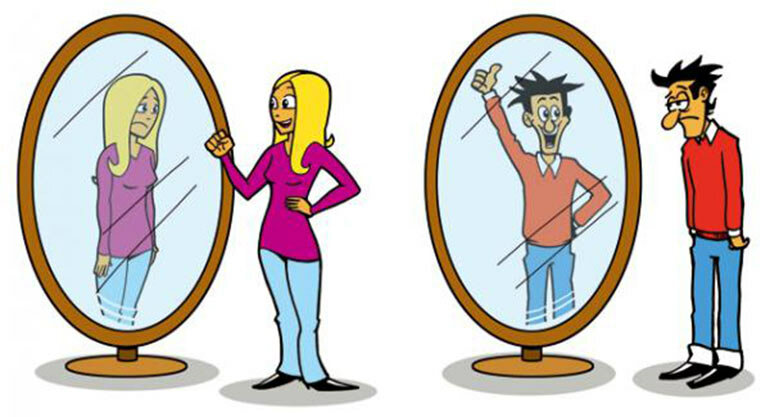 